附表111年2月衛福部全國遊戲場(遊具)備查情形調查表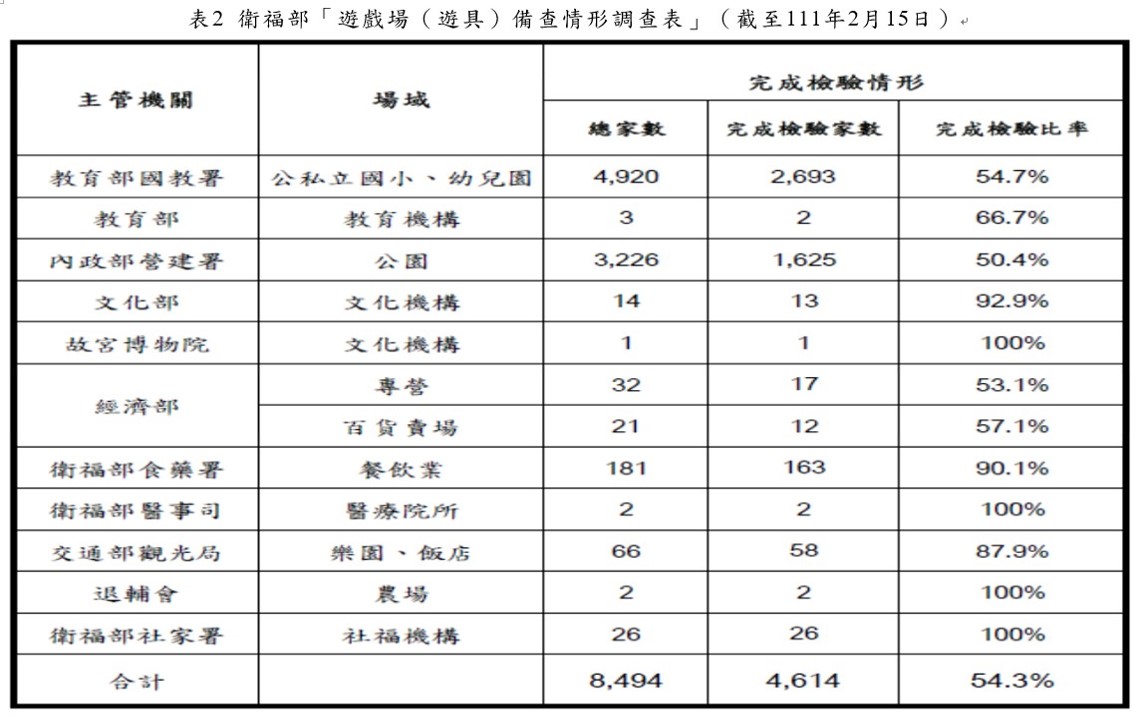 